МУНИЦИПАЛЬНОЕ АВТОНОМНОЕ ОБРАЗОВАТЕЛЬНОЕ УЧРЕЖДЕНИЕ  «Средняя общеобразовательная школа №2группы дошкольного образования        Образовательная деятельность      «Живая земля»в подготовительной к школе  группепо дополнительной программе«Зелёная планета»Учебное занятие                                                  Воспитатель:                                                                                               Реутова Людмила Ивановнаг. Колпашево2021годЦель: Развивать познавательную активность детей в процессе экспериментирования, расширять знания о почве.Задачи: Образовательные: -Познакомить детей со свойствами почвы, камней, глины, песка. -Формировать представления о значении почвы, камней, глины, песка в природе и в жизни человека. -Формировать  навыки проведения лабораторных опытов.-Обогащать словарный запас новыми понятиями: сыпучий, пластичный, рыхлый, пустыня, плодородная.-Закрепить правила безопасности при работе  в лаборатории.Развивающие: -Создать условия для развития  познавательного интереса, мышления, речи.-Развивать произвольную регуляцию и умение планировать свою деятельность.-Развивать умение делать умозаключения.Воспитательные: -Воспитывать доброжелательное отношение к окружающим.-Формировать самостоятельность, трудолюбие, аккуратность.-Прививать  любовь к природеМатериалы и оборудование:-Мисочки с песком; глиной, камнями, почвой.Вода, ложечка для воды.Салфетки, коктельные трубочки.Поднос для смешиванияПредварительная работа:Рассматривание журналов, энциклопедий.Беседа та тему: «Подземные жители»Текст физкультминутки- Кизил М.В.Методические приёмы:-загадывание загадки;-вопросы к детям;-дидактическая игра «Откуда горсть земли?»-экспериментирование;-исследование;-использование физминуткиХод занятия.1.Организационный моментДавайте с вами крепко за руки возьмемся, и друг другу улыбнемся.Чтоб не ссориться нам вдруг, создадим мы дружбы круг.Закроем глазки и представим, что мы одно целое. Откроем глазки, улыбнемся и подарим свою доброту и частичку сердца друг другу. -Ребята! Сейчас я загадаю вам загадку, а вы попробуйте ее отгадать; если угадаете - вы поймете, о чём мы будем говорить.И топчут её, и режут её-Она не серчает,Добром отвечает.Кто нам общая мать? (Земля)-Сегодня мы с вами поговорим о земле. О той самой земле, по которой мы ходим.-Почему говорят, что она всем добром отвечает?-Почему землю называют мать-земля, матушка?-Какая земля? (Твёрдая, крепкая, надёжная)-Так что же делает землю такой твёрдой? Почему всё на ней растет? Из чего состоит земля? На все эти вопросы мы с вами постараемся ответить сегодня. Но для этого я вам предлагаю превратиться в учёных. Хотите?-Кто знает, чем занимаются ученые? (Исследуют, наблюдают, проводят опыты.) -Для проведения опытов ученым нужна лаборатория. Как вы думаете, какие правила надо соблюдать, работая в лаборатории? (Быть аккуратными, не спешить, внимательно слушать, не толкаться и соблюдать тишину.) -Ученые часто советуются друг с другом, обсуждают свои исследования, поэтому мы будем также с вами договариваться о том, что делать, помогать друг другу. Давайте пройдем в лабораторию и сядем за столы.  (Дети подходят к столам. На столах стоят мисочки с землей, стаканчики с водой, ложечки, салфетки, лупы, воронки, ватные диски, стаканчики.)2.Эксперементирование. (Форма организации - парами)- Представьте, что это наша лаборатория. (Дети садятся по 2 человека за стол. На столах стоят 4 мисочки - с песком, глиной, камнями, почвой)-Ваша задача сегодня - работать вдвоём, договариваться, помогать друг другу.-На каждом столе лежат предметы для исследования, посмотрите, что там лежит? (Дети перечисляют)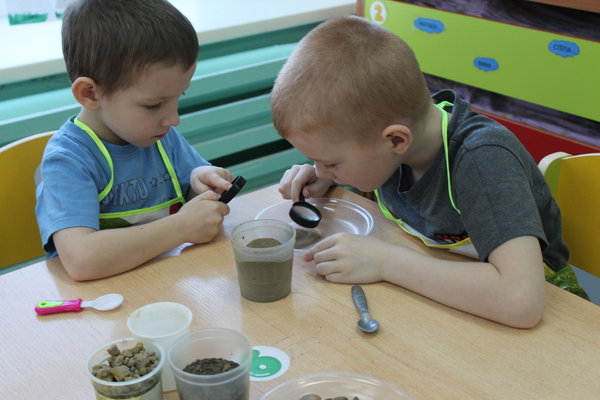 -Сначала исследуем песок. (Воспитатель предлагает детям насыпать немного песка на  тарелочку.)-Рассмотрите его внимательно при помощи лупы. Из чего состоит песок?Дети. (Из песчинок).-Похожи ли песчинки друг на друга? Какие они?-Возьмите песок  ложечкой и насыпьте в мисочку. Хорошо ли он сыплется? Какой песок?Дети. (Сыпучий.)-А теперь возьмите трубочки и аккуратно подуйте на песок, что получилось? Песчинки передвигаются, потому что они лежат отдельно друг от друга. В песке все песчинки лежат отдельно друг от друга.-А что будет, если в песок налить не много воды? Как вы думаете? Налейте немного воды в песок. Куда девалась вода? Мокрый песок сыпучий?-Из какого песка легче делать постройки - из мокрого или сухого?-А кто из вас знает, как называются места на нашей планете, где очень много песка в одном месте? Просто целое море песка. Там очень жарко, мало растительности - растут кактусы, колючки, живут ящерицы, верблюды…(Пустыни)Вывод: Песок состоит из множества маленьких песчинок, все они разные, если приглядеться к ним получше. Песок сыпучий, если сухой, ветер легко может передвигать песчинки. Но если его намочить - песчинки слипаются, прилипают к рукам. По песку тяжело передвигаться – ноги утопают, песок забивается в обувь.-Давайте исследуем глину. Как вы догадались, что это глина? Внимательно рассмот-рите её. Какая она? (Твёрдая, состоит из множества крохотных частичек, которые крепко держатся друг за друга)-Может это не глина, а камни? Давайте нальём немного воды и посмотрим, что получилось? Куда делась вода? Как изменилась глина? (Стала пластичной, мягкой - из неё можно лепить)-Давным - давно, люди узнали об этом свойстве глины и научились лепить из неё посуду. Посуду лепили на огне, и она становилась твёрдой и водонепроницаемой.Вывод: Глина состоит из множества мельчайших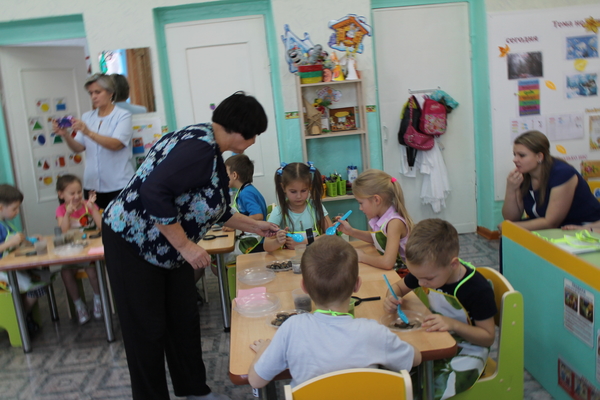  частичек. Когда глина сухая, она крепкая, твёрдая, но если её намочить, она становится мягкой, пластичной. После дождя по глине тяжело ходить - она прилипает к обуви, на ней легко поскользнуться. Из глины лепят посуду, используют в строительстве, делают игрушки.3.Физкультминутка.Повторить 2 раза.РАЗ - и стану я Землёй,- Посмотрите я какой.Очень сильный, очень крепкий, Очень добрый и большой.Два - и в миг я глиной стану,На ботинки к вам пристану,Если дождик во дворе - Не ходите вы по мне!Три - сейчас я холм зыбучий,Очень жёлтый и сыпучий,Осторожней, люди, будьте,Если вы не на верблюде!А четыре - камни мы,Крепкие ребята.И бросать в окошко нас, 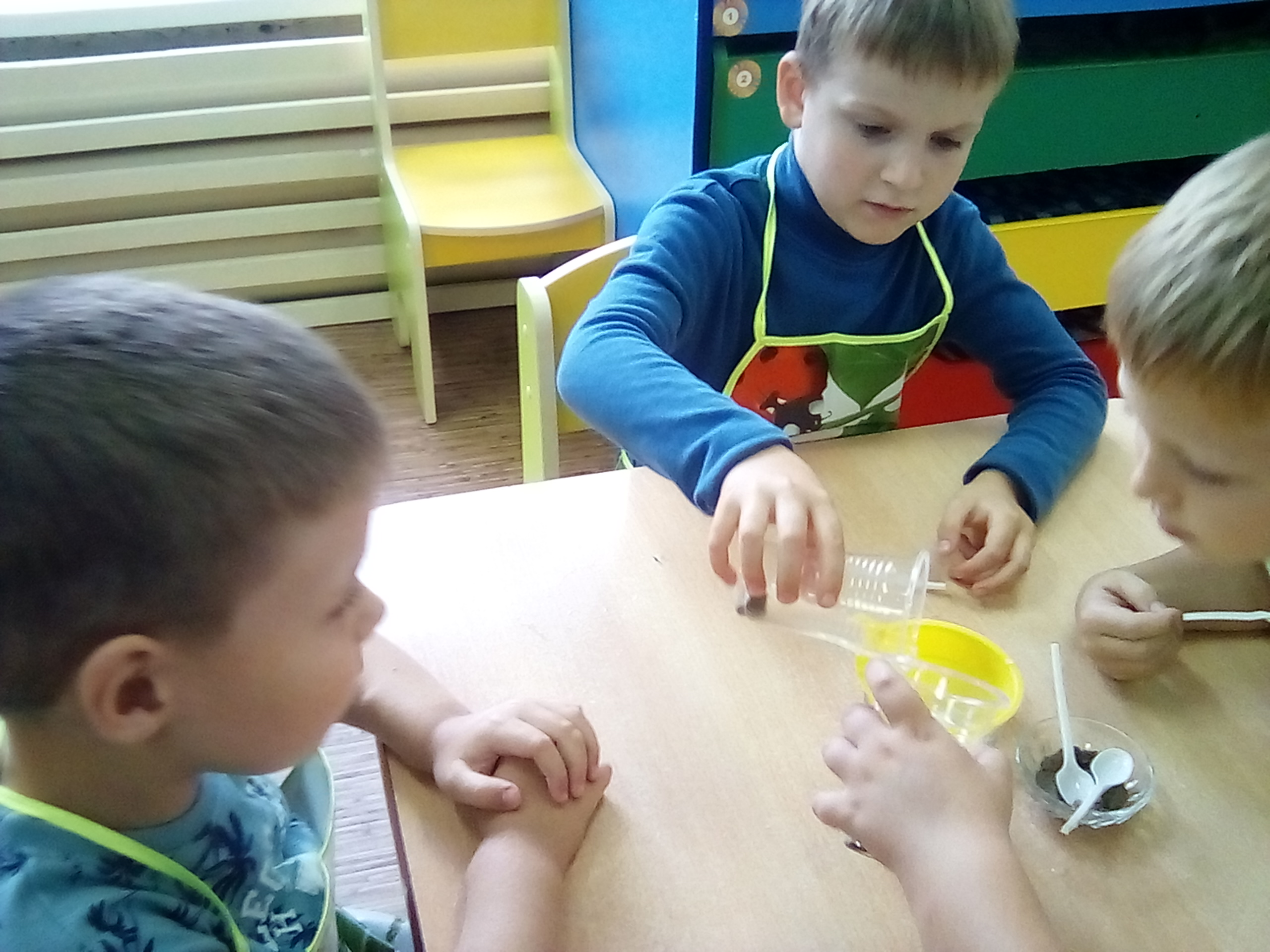 Никому не надо.Пять - я почва - верхний слой,Дружат травы все со мной,И деревья, и кусты,Червяки, жуки, кроты.Всем живущим говорю:"Чтите матушку свою!"Наша круглая планета называется ЗЕМЛЯ,Все живущие под солнцем-Братья нам и мы друзья!4.Продолжение экспериментирования.-Ну, а теперь продолжим. Давайте исследуем камешки. Рассмотрим их, потрогайте, постучите друг о друга.Какие они? Налейте в камни немного воды. Что получилось? Камни стали мягче? Они слиплись? Куда делась вода? Она впиталась в камни? Как они изменились? (стали ярче, как - будто, улыбаются.)-А где живут камешки?Вывод: камни твёрдые, крепкие. Камни живут на земле, под землёй, в земле, на дне морей, озёр, рек, в вулканах. Камни бывают очень разные по цвету, форме, по месту обитания. Они дружат с водой, если их намочить - меняют цвет, становятся ярче, загадочнее, но не делаются мягче.-Ну а теперь последняя мисочка. Что в ней? (Почва)-Рассмотрите её внимательно, что вы видите, из чего состоит почва? (Частички тёмного цвета, сухие листочки, веточки и т.д.)-Почва образуется из погибших растений, животных, насекомых. В ней много еды для растений. Налейте в мисочку немного воды. Что получилось? (Вода впиталась, почва стала влажной).Вывод: Почва - самая плодотворная часть земли, образуется из погибших растений и животных. В почве, если внимательно присмотреться, можно увидеть семена растений. Располагается с верху земной поверхности.Мы с вами исследовали составные части земли. Назовите их. ( Ответы детей).Все эти части необходимы земле. Почему?Молодцы, вы были хорошими учёными.Ну, а теперь поиграем!5.Игра: «Откуда эта горсть земли?»Ход игры.Ребята, на картинках изображены разные уголки нашей планеты (рассмотреть сюжеты на игровом поле).Дети берут баночку с землей, находят ему место на игровом поле.А теперь давайте проверим.Песок - пустыня,глина-дорога после дождя,почва-лес,камни – берег моря.6.Заключительная часть.Вы сегодня молодцы, хорошо занимались. Теперь, выходя на улицу и видя землю у себя под ногами, вы может быть, посмотрите на неё по- другому. Давайте теперь скажем «Матушке-Земле» несколько добрых слов или пожеланий. Дети говорят добрые слова Земле. Занятие окончено.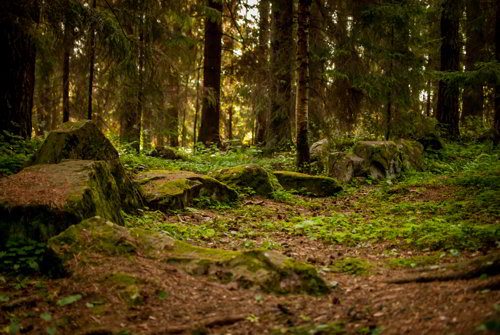 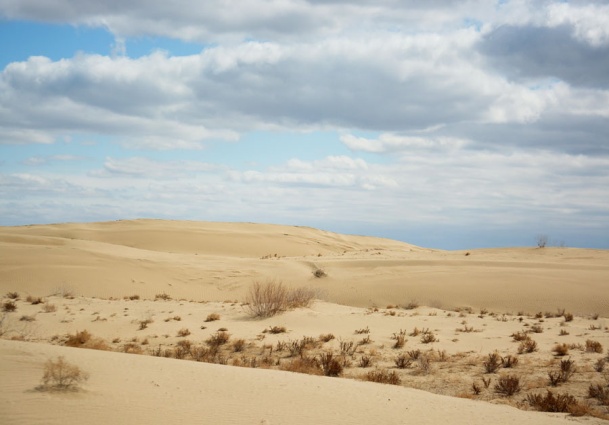 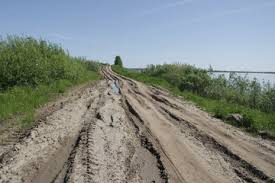 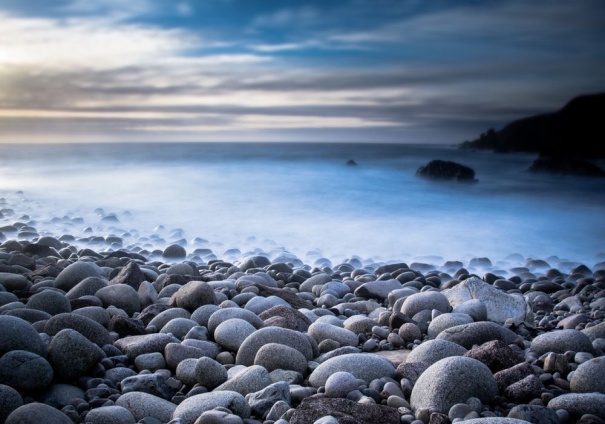 Список использованной литературы:1. Интернет - ресурсы2. Рыжова НА. «Опыты с песком и глиной» Обруч,— № 2.3. Рыжова Н. Песок, камень, глина // Дошкольное воспитание, 2003 г., № 7, с.17.4. Рыжова Н. Песок, камень, глина. //Дошкольное воспитание, 2003 г, № 10